Не устранил нарушение, плати штрафВ ходе проведения внеплановой выездной проверки АСП Кармаскалинский сельсовет МР Кармаскалинский район РБ, инспектором Управления Россельхознадзора по Республике Башкортостан выявлен факт неисполнения должностным лицом в установленный срок предписания. По данному факту составлен протокол на должностное лицо по ст. 19.5 ч. 1 КоАП РФ и выдано предписание для последующего устранения нарушения.Материалы переданы мировому судье для вынесения решения о привлечении нарушителя к административной ответственности, предусмотренного ст. 19.5 ч. 1 КоАП РФ. По итогам рассмотрения дела принято решение о наложении штрафа на сумму 1000 рублей.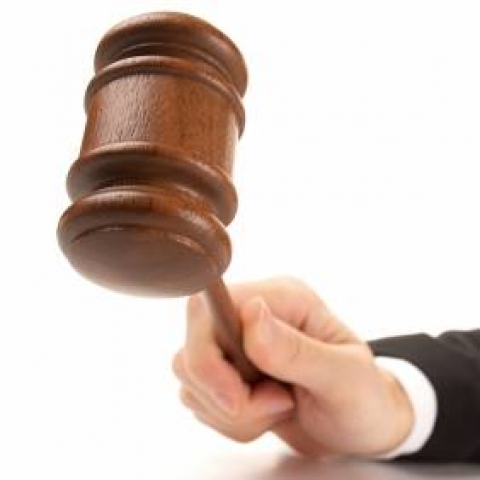 